Computing fundamentals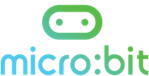 Lesson 6: Computer systems 2				IntroductionIn this lesson students showcase their understanding of micro:bit by creating a short explainer video. They also revise and show their understanding of computer systems, algorithms and programming and computational thinking developed over the course of this unit. You will needLesson plan, lesson guide, explainer video planning sheet for pairs or small teams, video recording equipment and/or screen recording software, headphones and microphones. Learning objectivesTo plan and create a short explainer video about micro:bitTo follow criteria and use criteria to evaluate To review and evaluate learningLesson summary  What have you learnt? (5 minutes)Explainer video planning (10 minutes)Explainer video creation (30 minutes) Explainer video showcase (10 minutes)Wrap up (5 minutes)1. Introduction: 30 second challenge (5 minutes)Split students into pairs give them 30 seconds each to discuss each topic on slide 2 before discussing briefly as a class. Share the learning objectives on slide 3 if you wish.2. Explainer video planning (10 minutes)Invite students to share what they know about explainer videos (slide 4). Show the example if you wish, making sure students understand this is a BBC production, and they will be creating something much more simple.Introduce their task and the criteria for their video, highlighting this will be used to evaluate the videos at the end (slide 5). Ensure students grasp that they have only have 30 minutes, so will need to work very efficiently and keep it simple, focusing on one aspect or a simple overview. Give out copies of the explainer video planning sheet to pairs or small teams and give them 5 minutes to sketch out a quick plan of their explainer video (highlighting they are decomposing the task and this is their algorithm).3. Explainer video creation (30 minutes)Give students 30 minutes to complete their explainer video, ensuring they have access to suitable recording equipment and software as needed. Give regular time reminders to ensure they stay on task and work efficiently. You could allow more time if you wish, however it is also a good skill for students to learn how to create something ‘good enough’, that meets the criteria given within the timeframe allowed.  4. Showcase (10 minutes)Depending on space and your preference, either invite students to show their videos to the class, have a round robin showcase where teams move around the classroom or ask them to swap with another team to watch each their videos and offer feedback. 5. Wrap up (5 minutes)Remind students of the criteria on slide 5 and give out the video evaluation sheets to complete (can be completed for homework if you wish).Use slide 6 to recap the learning objectives if you wish.  Extension ideas:Students could complete an extended explainer video if you wish/have more time. You could ask students to complete a more formal assessment of their learning in this unit. DifferentiationSupport:Ensure pairings/groupings are supportive and students are able to be fully involved in the planning and recording of the video. Encourage students to focus on creating a simple video that fits with their areas of confidence (e.g. a video of them explaining in an entertaining way how one aspect of micro:bit works, or a screen recording with voice over of how to use button A as an input).Stretch & challenge: Challenge students to create a clear video that is highly suitable for the audience and explains aspects of micro:bit in detail, using appropriate language to showcase their understanding. Opportunities for assessment: Informal observation and assessment of students’ work during lesson.  Formal assessment of planning, videos and evaluation sheets. 